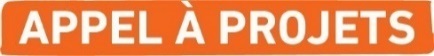 DOSSIER DE CANDIDATUREVeuillez cocher la case correspondante à votre situation :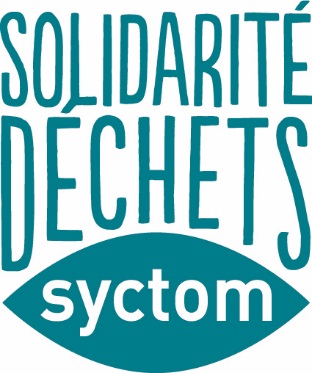 Première demande				Renouvellement d’une demandePRÉSENTATION DU PROJETCALENDRIER DU PROJETDurée du projetDate de démarrage prévue Date de clôture prévueCONTEXTE DU PROJETDiagnostic et enjeux du projet Décrire le nombre de bénéficiaires directs et indirects (nombre, sexe) et la méthode de calculDécrire le contexte dans lequel s’inscrit le projet, les problèmes et enjeux auxquels il souhaite répondreContexte politique du territoireDécrire le projet au regard de la situation politique du territoireRéglementation régissant la gestion des déchets Quelle est la répartition des compétences en matière de gestion des déchets ménagers entre les différents acteurs dans le pays et notamment entre le niveau national et le niveau local (politique de décentralisation, expliquer les structures administratives locales)Quels sont les principaux textes juridiques régissant le secteur des déchets Autres coopérations présentes dans la zone projet sur ces thématiquesPréciser si d’autres actions sur la gestion des déchets sont mises en place par d’autres acteurs sur le territoire en amont du projetPréciser s’il existe des actions sur la gestion de l’eau et l’assainissement sur le territoireImplication des partenaires/intervenants dans le projetExpliquer l’implication des partenaires/intervenants dans la conception du projetDécrire l’historique des relations entre les partenaires/intervenantsCette rubrique permet de comprendre comment est né le projet. Il s’agit également d’expliquer comment les partenaires/intervenants ont été associés à la conception du projet et quel est le type de relation partenariale qui relie la commune avec ses partenaires.SITUATION INITIALE DE LA GESTION DES DÉCHETSCaractérisation des déchets Décrire la quantité et la composition des déchets (municipaux) de la zone.Identifier les types de déchets retrouvés (ex : déchets ménagers, déchets agricoles, déchets hospitaliers, déchets issus de filières industrielles, etc.)Etudes préalables liées au projetQuelles études préalables ont été menées (étude complète à déposer en annexe 4) ?Quelles en sont les principales conclusions ?CONTENU DU PROJETObjectif(s) global et spécifique(s)Présenter l’objectif global d’ensemble auquel le projet contribueraPrésenter le/les objectif(s) spécifiques que l’action doit atteindre pour contribuer à l’objectif global (1 à 3 objectif(s) spécifique(s) maximum)Résultats attendusPrésenter des résultats attendus pour contribuer aux objectif(s) spécifique(s) (2-3 résultats maximum par objectif spécifique)Activités prévues dans le cadre du projetPrésentation détaillée, classée par objectifs, des activités à mettre en œuvre (ordre de réalisation, bénéficiaires directs, durée, etc.) et les productions prévues afin d’atteindre les résultats attendus. Renforcement des capacités des partenairesDétailler les mesures envisagées pour renforcer les capacités des acteurs locaux (ex : nombre de formations, séances, public visé, etc.).Activités de sensibilisation prévues pour la mise en œuvre du projet.Décrire les actions de sensibilisation prévues dans la cadre du projet et leurs organisations (ex : nombre de séances, programmes mis en place, nombre de personnes sensibilisées…).GOUVERNANCE ET ASPECTS ORGANISATIONNELSPilotage et gouvernanceDécrire la répartition des responsabilités et des tâches entre la commune, les différents partenaires et les autres intervenants éventuels (joindre un schéma organisationnel si possible)Présenter le mode pilotage du projet mis en placePrésenter les instances de gouvernance mises en place et leur fonctionnementCapacités techniques et financières de la collectivité en matière de gestion de déchetsComment la collectivité est-elle impliquée dans le projet ? (agents mis à disposition dans le cadre du projet, mise à disposition de terrains…)Secteur informelIdentifier l’implication du secteur informel dans la gestion initiale de collecte des déchets.Comment le secteur informel est-il impliqué dans le projet ? ou déterminer la plus-value que pourrait apporter le secteur informel dans le projet.Maintenance et entretienComment sont assurés la maintenance et l’entretien des matériels et installations mobilisés par le projet ? En quoi consistent-ils ? Acceptabilité du projetQuelle est l’acceptabilité sociale du projet ? Comment les bénéficiaires ont été impliqués dans le projet ? ÉCONOMIE DU PROJETForme de financement du service de gestion de déchets prévu par le projetComment est déterminé le coût du service ?Présenter le compte prévisionnel d’exploitation du service, en mettant en évidence les conditions d’atteinte de l’équilibre financier. Décrire les modalités de facturation et de recouvrement de ce serviceSi le projet le prévoit, décrire le marché pour la revente des produits issus de la valorisation Viabilité socio-économiqueQuelle est la volonté et le pouvoir de payer ce service pour les futurs bénéficiaires ? Expliquer si des mesures en faveur des ménages défavorisés ont été prévues PRISE EN COMPTE DES AUTRES APPROCHES TRANSVERSALES DANS LE PROJETPrise en compte de l’environnement et du climatPrise en compte du genrePrise en compte d’autres approches transversalesIMPACTS DU PROJETImpacts économiques et sociaux sur les bénéficiairesEmplois générés par le projet, santé et sécurité au travail, accès à la sécurité sociale…Impacts sur les questions liées au genre, à l’environnement/climat et aux autres approches transversalesPrésenter les impacts présumés à partir de la prise en compte détaillée dans le paragraphe 7Impacts organisationnels sur la commune, les partenaires et autres parties prenantesImpacts sur les Objectifs du Développement DurablePréciser à quels Objectifs du Développement Durable et à quelles cibles votre projet permet de contribuer ?MODALITÉS DE SUIVI ET D’ÉVALUATIONSuivi technique/financier et audit prévus par le projetDécrire ce qui sera mis en œuvre pour le suivi technique et financier du projet (organisation, échéances, indicateurs, livrables…)Décrire ce qui sera mis en œuvre pour réaliser l’audit du projetActions de capitalisation Décrire les actions de capitalisation qui seront mises en placeEvaluation finale Décrire les modalités de réalisation de l’évaluation finale du projet (évaluation interne, externe, mixte, etc.) RESSOURCES HUMAINES ET MOYENS TECHNIQUES PRÉVUS PAR LE PROJETRessources humaines mobilisées Moyens matériels mobilisés significatifsRISQUES ET PÉRENNITÉ DU PROJETIdentification des risques liés au contexte et au projet et mesures correctives envisagéesRisques contextuels : cadre politique, économique, social, sécuritaire et environnementalRisques opérationnels : risques techniques, financiers, partenariaux.Identifier les risques et les dispositions prises ou envisagées pour prévenir ou atténuer les risques identifiés. Pérennité du projetPérennité technique : modalités de transfert de compétences au(x) partenaire(s) du projet, niveau d’adoption visé des techniques/méthodes/innovations diffusée par le projet, modalités d’utilisation et de gestion du matériel mobilisé après l’achèvement du projet.Pérennité sociale institutionnelle : stratégie en vue de l’autonomisation du (des) partenaire(s) du projet, niveau de viabilité institutionnelle et sociale visé pour le(s) partenaire(s) du projet. Pérennité économique et financière : stratégie en vue de la viabilité économique et financière du (des) partenaire(s) du projet (diversification des partenaires financiers, activités génératrices de revenus, systèmes de cotisations, autres), niveau d’autonomie visé pour le(s) partenaire(s) en matière de gestion financière, niveau de viabilité économique et financières visé pour le(s) partenaire(s) en fin de projetPérennité environnementale : le cas échéant, stratégie en vue de garantir la préservation des ressources naturelles et la limitation des éventuels effets négatifs sur l’environnement et le climat. Expliquer les différents niveaux de pérennisation du projet.Stratégie de sortie du projetIntitulé du projetLocalisation du projetNom du porteur de projetMontant total du projetRésumé du projet (1500 caractères maximum) :Montant sollicité auprès du Syctom : ………………………………………………….. euros                                   Résumé du projet (1500 caractères maximum) :Montant sollicité auprès du Syctom : ………………………………………………….. euros                                   Résumé du projet (1500 caractères maximum) :Montant sollicité auprès du Syctom : ………………………………………………….. euros                                   Résumé du projet (1500 caractères maximum) :Montant sollicité auprès du Syctom : ………………………………………………….. euros                                   Plan de financement Plan de financement Plan de financement Nom du bailleur de fondsMontant sollicité                                        Etat de la subvention                                 (acquis, en cours de sollicitation, à solliciter)TotalL’objectif global correspond à la finalité à laquelle le projet entend contribuer. Si des données dont disponibles, il convient de présenter les indicateurs retenus pour mesurer les impacts à long terme auquel le projet souhaite contribuer (1-2 indicateur(s) maximum). Les objectifs spécifiques sont les objectifs directement liés au projet. Le porteur du projet doit présenter les indicateurs retenus pour mesurer les effets à court et moyen terme du projet pour chaque objectif spécifique (au moins un indicateur par objectif spécifique). Il convient de décrire quelle sont les réalisations attendues du projet pour atteindre les objectifs spécifiques. Présenter 1 indicateur de résultat (et non d’activité) par résultat attendu. Les indicateurs de résultats proposés peuvent être quantitatifs et/ou qualitatifs. Ces indicateurs devront être simples et mesurables. Veuillez décrire les méthodes de collecte et les cibles chiffrées concernant ces indicateurs de résultats. A la différence du cadre logique, ce paragraphe doit exposer la logique d’intervention du projet de façon dynamique, en présentant les activités qui seront mises en œuvre. A ne remplir que si le projet prévoit l’achat ou l’utilisation de matériels en matière de collecte et/ou traitement des déchets. Expliquer si le projet comporte des objectifs spécifiques, résultats attendus et activités en lien avec ces thématiques. Démontrer en quoi les activités prennent en compte le genre : en en explicitant quelle analyse du contexte a été faite, quels sont les problèmes identifiés sur lesquels le projet entend agir, quels moyens (internes et externes ont été mobilisés).Présenter, le cas échéant, en quoi les activités prévues prennent en compte d’autres approches transversales (eau, assainissement).Décrire les ressources humaines mobilisée (fonctions et tâches, nombre d’ETP, temps consacré au projet, bénévoles, etc.).Les principaux moyens matériels utilisés pour la mise en œuvre du projet doivent figurer dans le budget détaillé. Il convient en outre d’expliciter les principaux moyens matériels et techniques, d’une valeur supérieure à 10 000 €. Identifier les actions de transition qui permettront au porteur de mettre de fin à sa part de responsabilité.